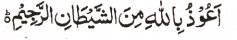 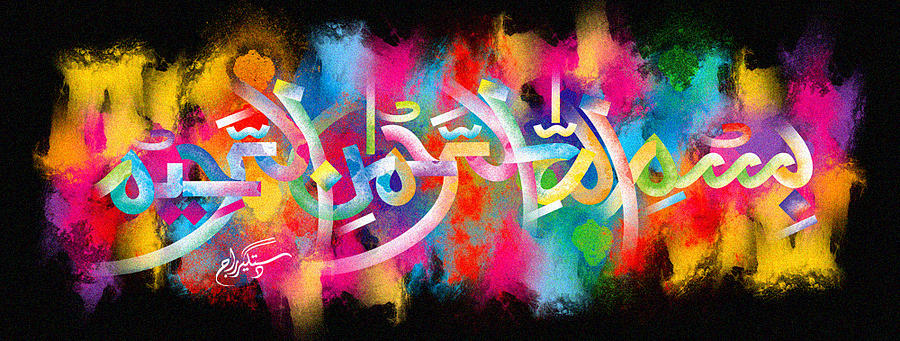 http://dr-umar-azam-islamicmiracles.weebly.com Please see my Site, especially the RESEARCH section and sign my Guest Book with your unique comments.The Name of Allah  in the Cross-Section of a Boiled Egg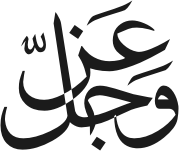 The Exclusive Islamic Miracle Photographs of Dr Umar Elahi AzamTuesday 29th December 2015Manchester, UKIntroductionThere were impressions of The Name of Allah    on the external surface, in the cross-section and on the root of a carrot.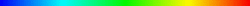 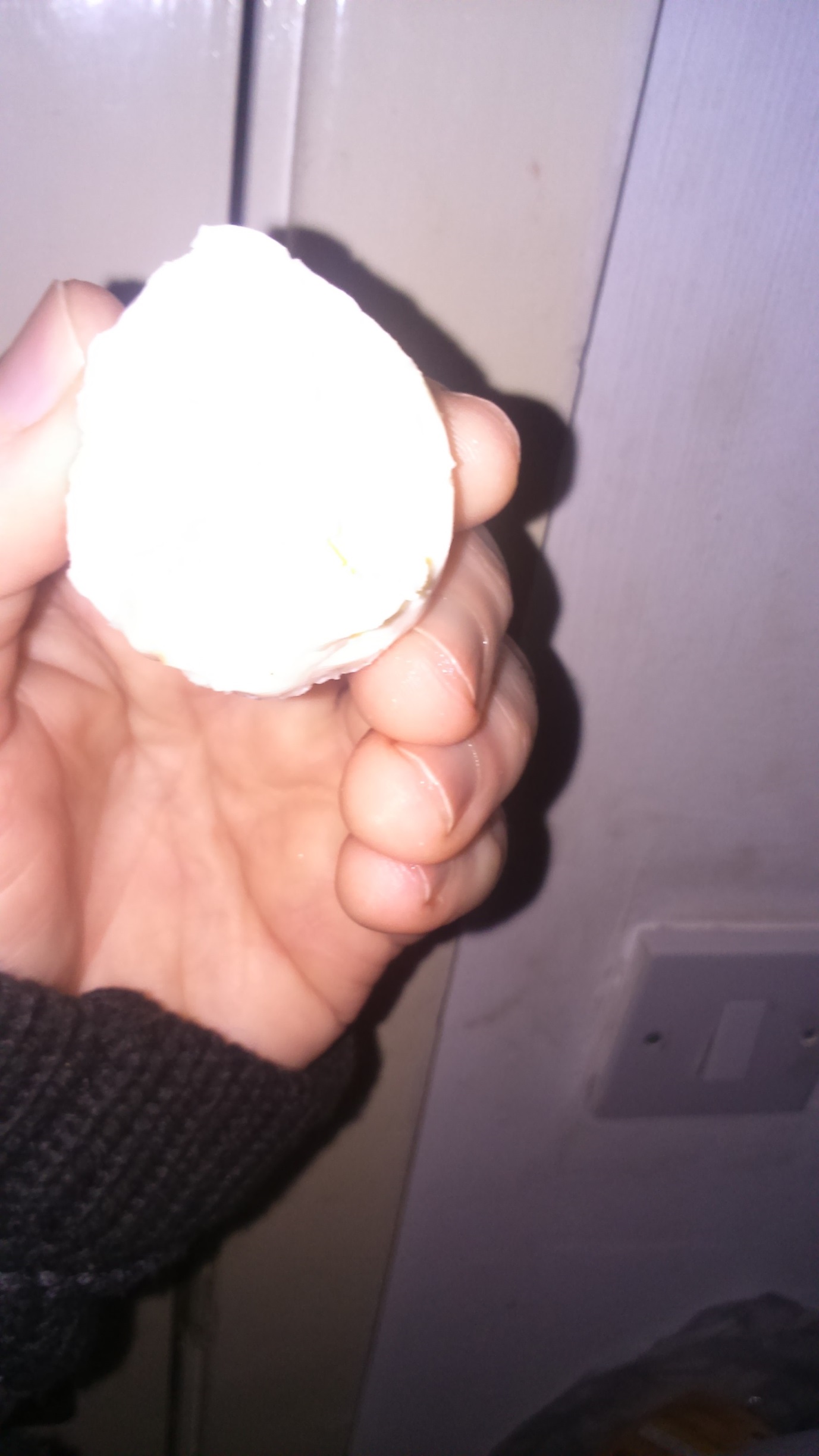 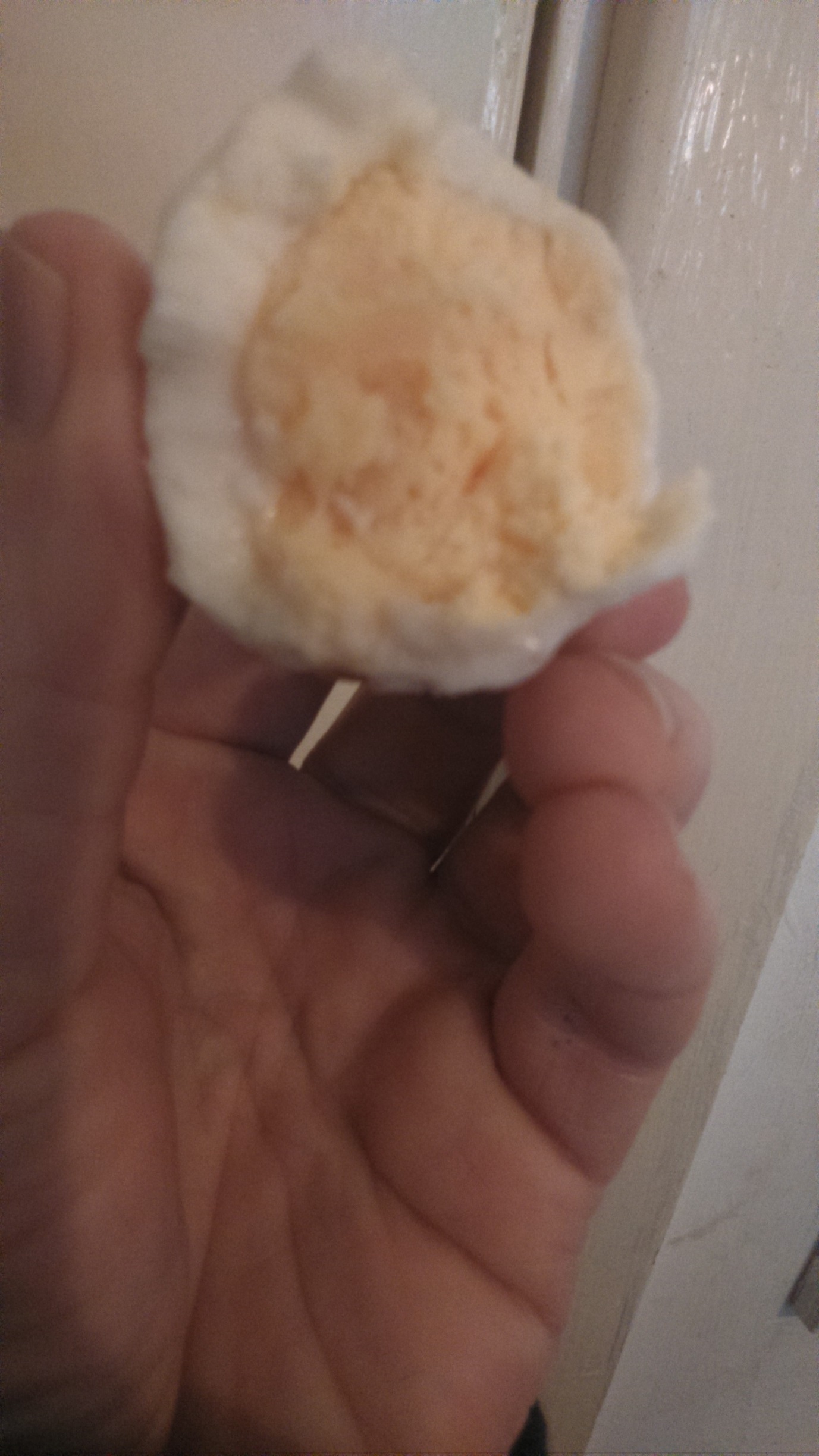 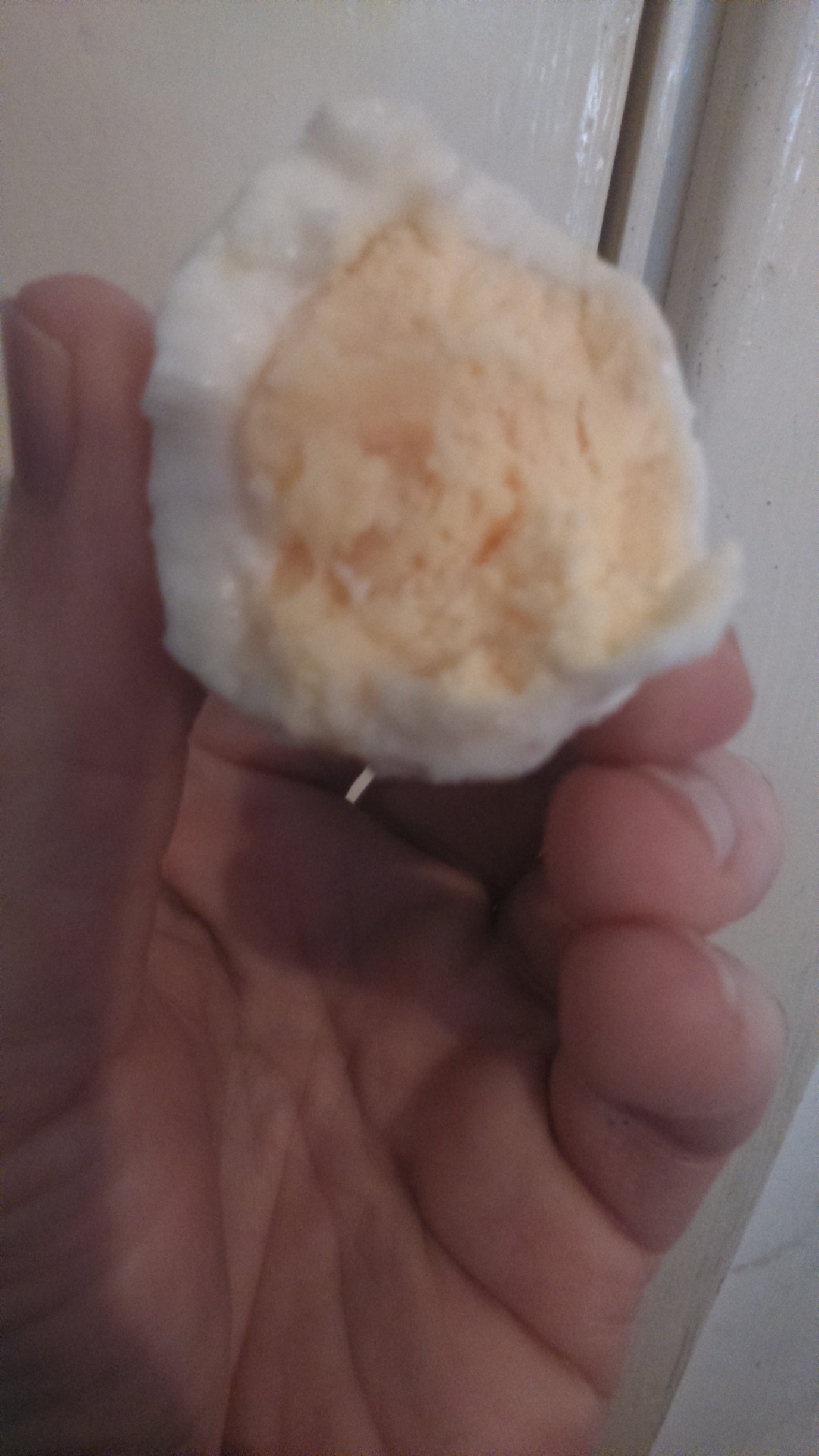 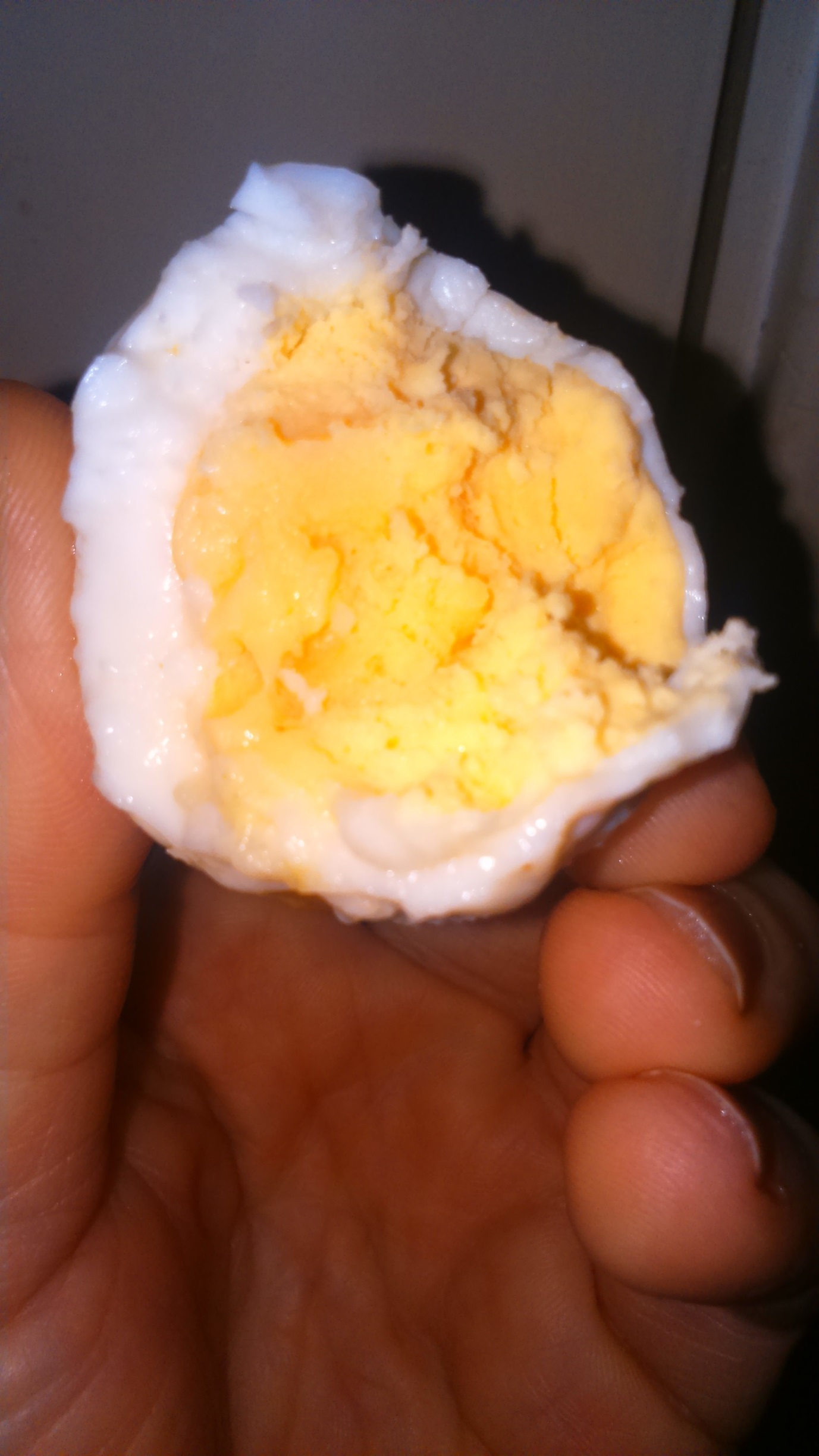 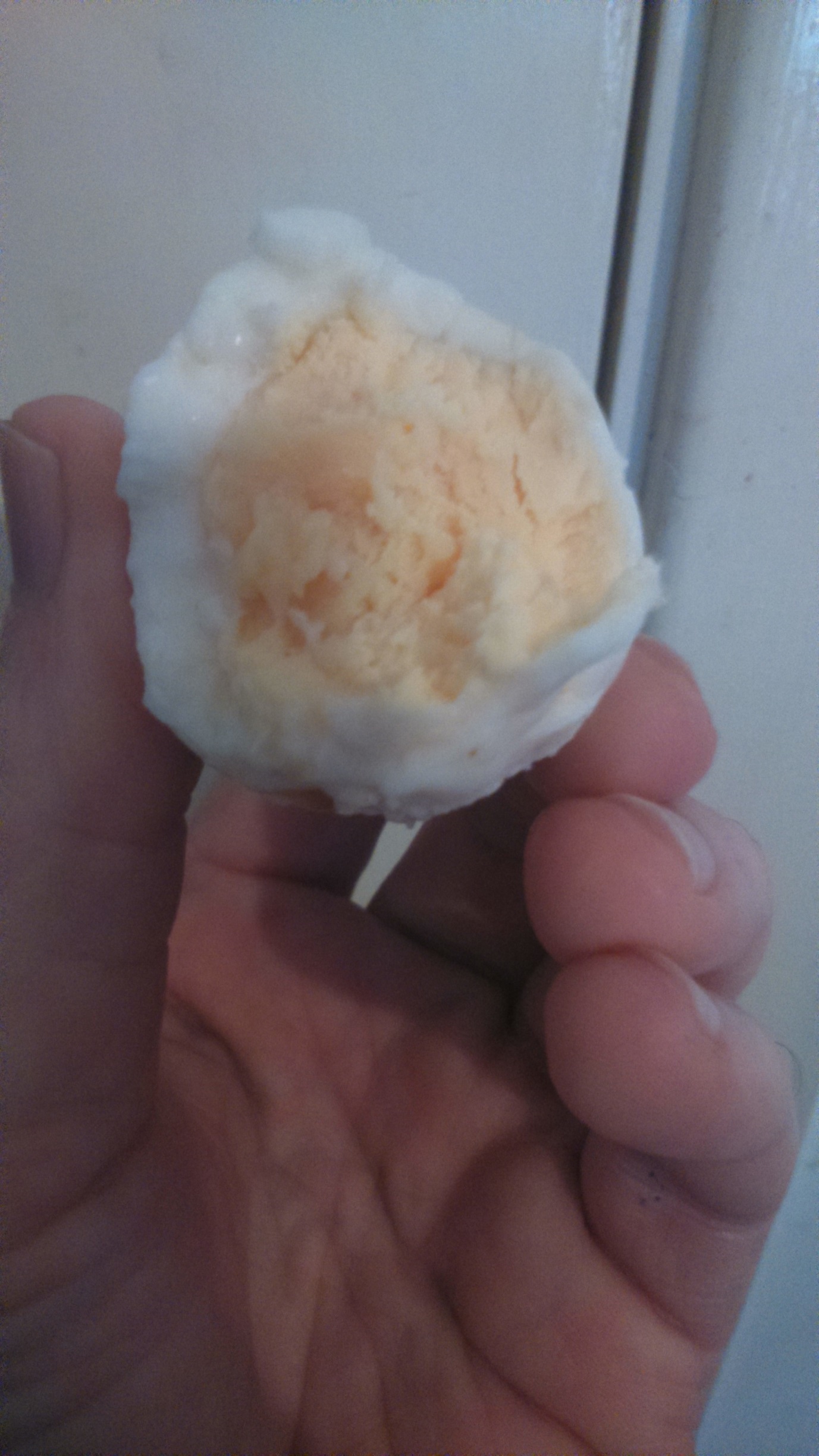 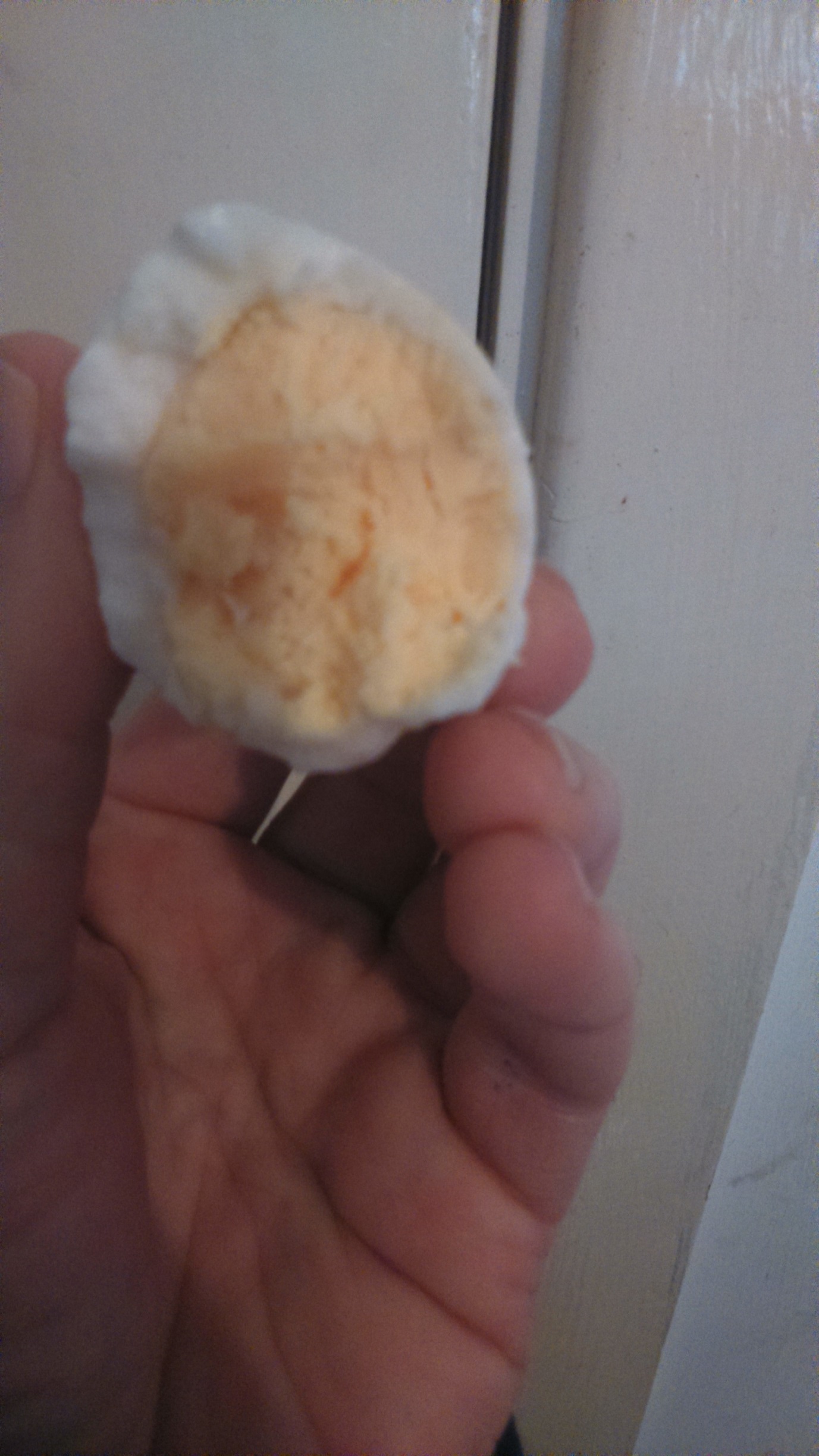 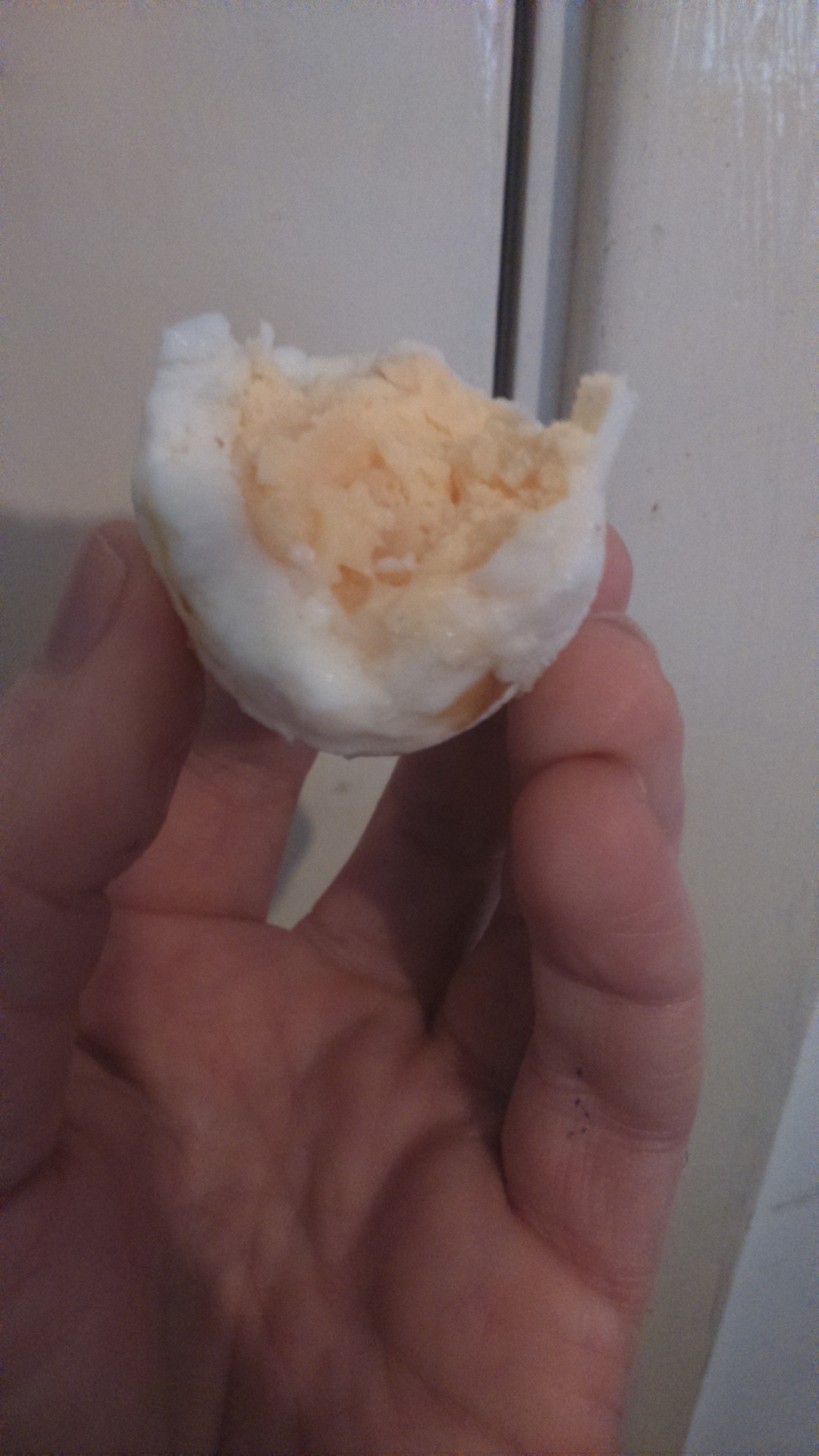 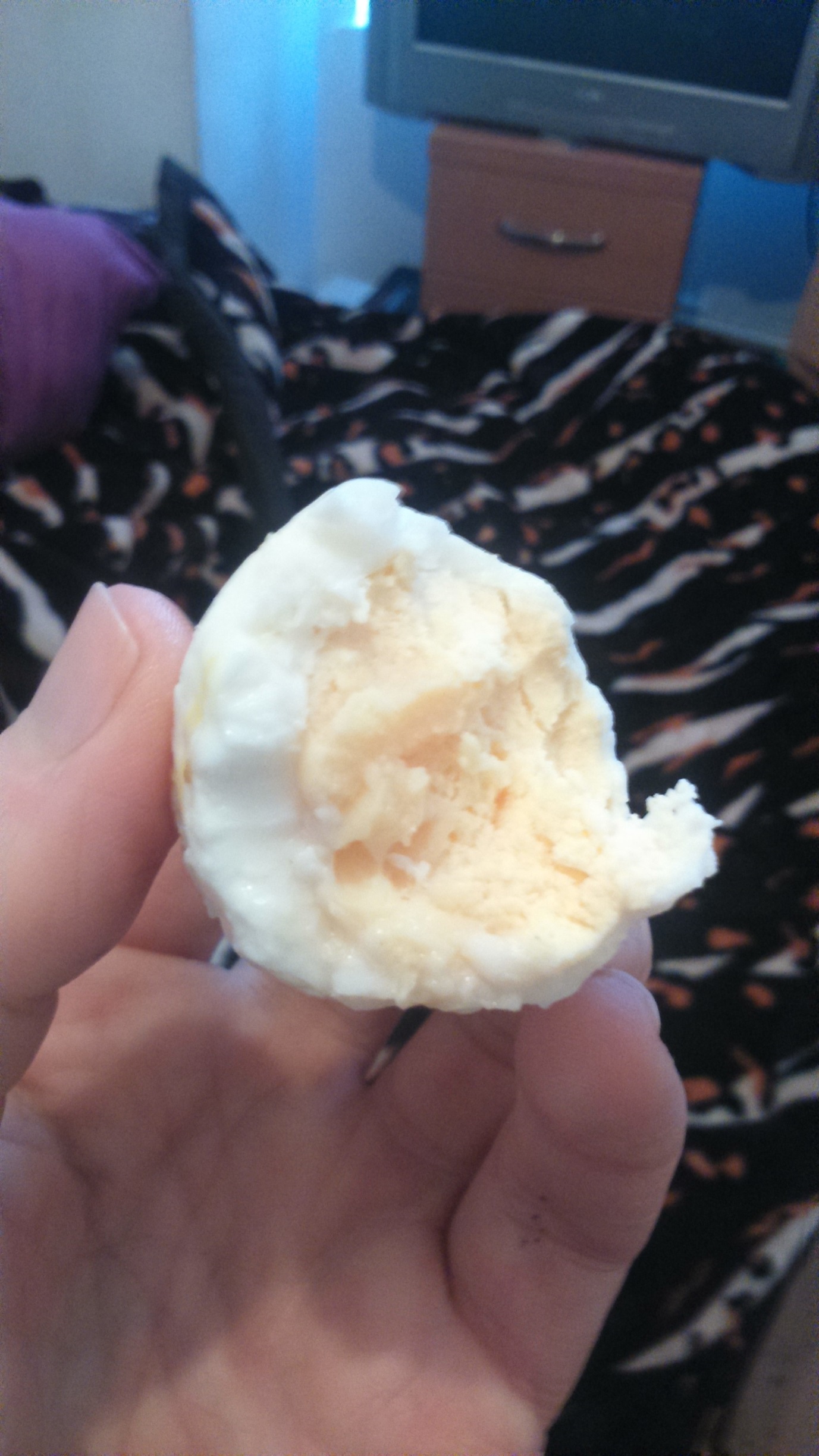 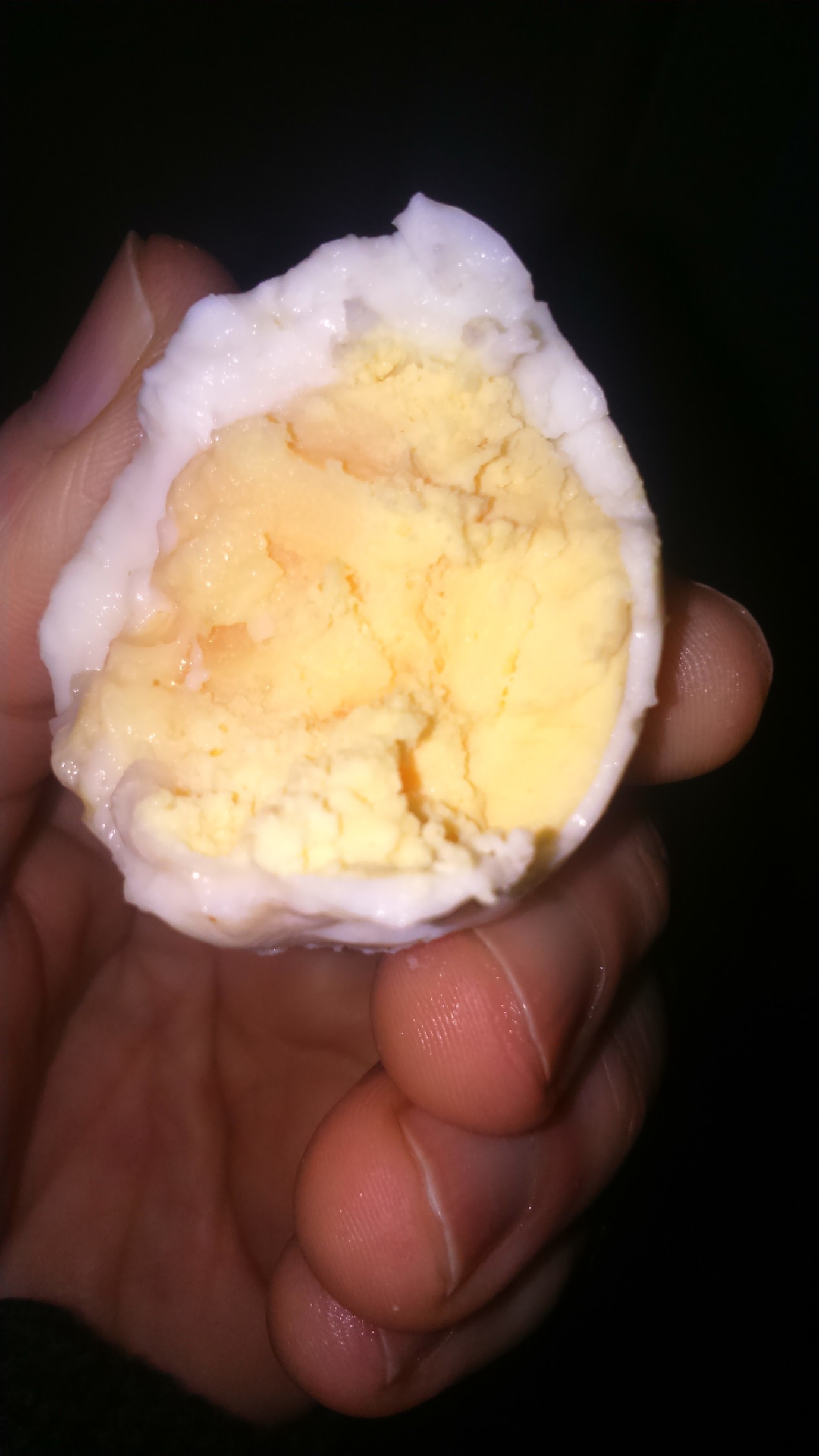 